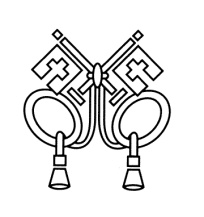 ANNOUNCEMENTSOctober 21, 2018“Enter reverently, meditate quietly, worship devoutly, leave gratefully, serve Christ faithfully.”WELCOME TO ALL OUR VISITORS!  If you are interested in knowing more about St. Peter’s, please see an usher or one of the greeters who stand with the clergy after the service.  TODAY AT ST. PETER'S8:30	am	Holy Eucharist Rite II8:45	am	Breakfast served until 10am9:15	am	Youth & Children’s Sunday School10:00	am	   Holy Eucharist Rite II11:20	am		Adult Forum in Daniel Hall1:00	pm	   Holy Eucharist Rite II in Spanish, ChapelNursery available on Sundays from 9am until 12noonThis week…Monday / Oct 22	        1pm Living Compass, 401 E. 4th Avenue	Tuesday/ Oct 23	        11:00 am Chair Yoga		12:15 pm Healing Service-ChapelWednesday/Oct 24	5:30pm Celtic ServiceAll Hallow’s Eve 	5:30 Carnival Games & Face Painting 	5:30 Adult snacks & beverages	6:00 pm Living Compass Willingham House	6:15 Dinner Service Begins	Costume Parade with Soul Cakes		 Thursday/ Oct 25	10am Bible Study – Rhodes Wyatt Room	6:30pm Centering PrayerLAY MINISTERS: (8:30) Reader/Prayers/Chalice Bearer – Rachel Jones (10:00) 1st Lesson- Grant Sikes; 2nd Lesson–Isabella Warner; Prayers – Gabriel Warner  Chalice Bearers –Simon Wilson, Josie Cole, Glen Segrest, Samantha WarnerElement Bearers – Whit Molnar, Timmy King Torch Bearers – Mary Burke Smith, Blair Moseley.Verger – Amelia Herring  Officiant – Sophia Vargo    Crucifer – Matt KnaussUshers – Harper Smith, Lucas Herring    Greeters – Eva Cromer, Quinn SikesCANDLES – are given to the Glory of God and in loving memory if Bill and Janice Byars and William M. Byars Jr. by Lee and Becky Jones and Ben and Abby StellALTAR FLOWERS are given to the Glory of God and in loving memory of Robert & Pauline Schoepski and Ramona McNair by Bill Schoepski and Allien McNair.CHAPEL FLOWERS are given by Roger and Ellen Smith to the Glory of God and in appreciation for all God’s gifts and blessings. INTERCESSORY PRAYER LIST – Mike Alexander, Neil Sanders, Jack Edgens, Regan Hice,  Bryant Steele, Jim Hamrick, Kathy Rood, Danny Hill, Dana Edgens, Michael Foster, Bill Davis, Carolyn & Ed Grove, Nora Barrientos, Basilia Perez, Bess Crawford, Steve Lob, Bess Creech, Walter Coker, Sammie Peirson, Brooks Arnold and those that provide them care. If you or someone you know is hospitalized or in need of clergy, home communion, meals or flowers, please notify the CHURCH OFFICE 706.291.9111 or elizabeth@stpetersrome.org.Remember area hospitals & care facilities do NOT notify us with their admissions.To add a name to the PRAYER LIST or MILITARY LIST, contact the church office. Once a name is added to the prayer list it will remain until the end of the month, then it will be removed.   If you wish it to be added for another month, please contact the church office.  Happy Birthday to those celebrating birthdays (October 21 – October 27) Elizabeth McDaniel, Margaret Ashton, Terry Morris, Kathy Shaws, Len Woodward, Sam Moss, Matt Sirmans, Madeline Herring, Lee Hight, Barbara Kuckhoff, Elisabeth Ashton, Liz Mozley, Howard Rogers, Hugh Bonner, Joe Seigler, Ric Sirmans, and Nancy Gunther.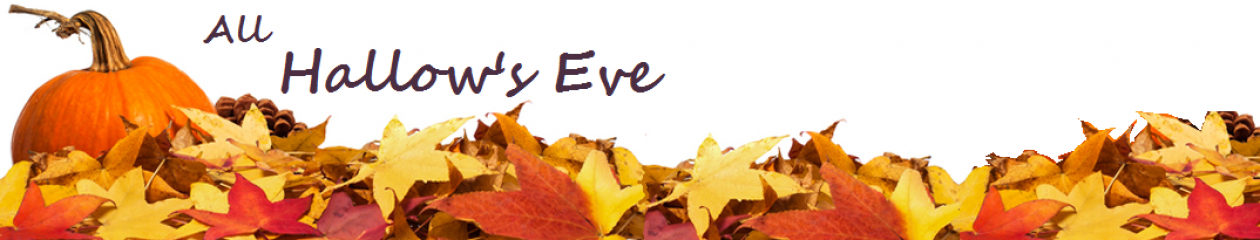 Fun, Food and Fellowship begin at 5:30pm & dinner served at 6:15pmFace Painting – Carnival Games – Adult Snacks/Beverages – Pie ContestCostume Parade with Soul CakesSee your bulletin insert for complete details.Dinner Reservations required by MONDAY, 10/22/2018Wisdom from our children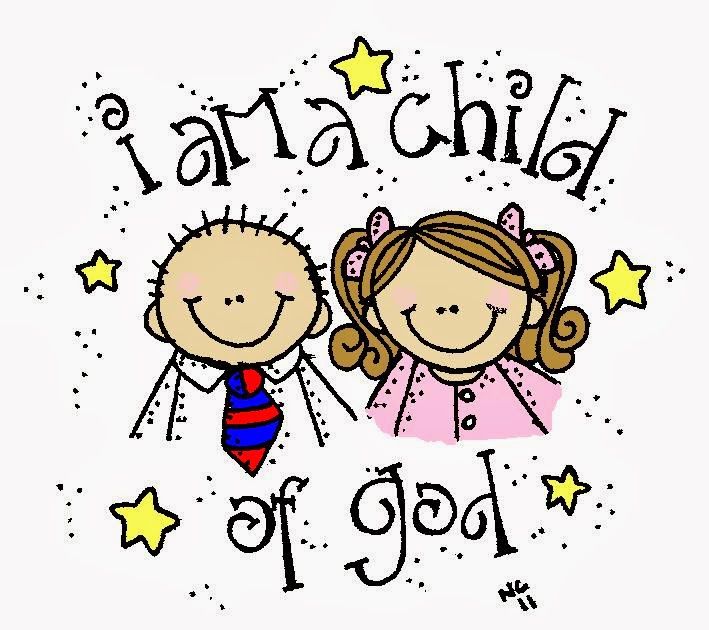 During the Sunday School hour our children are studying Noah & the animals this month.  In a recent Sunday School class one of the children asked if ….“it was a good idea to include the termites on the ark?”   Deadline for November Letter to the Romans October 22nd.ADULT FORMATION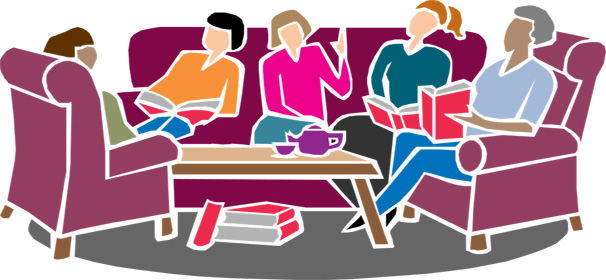 Daniel Hall 11:20am to noon on SundayWe hope you will come join us for discussion & fellowship.  Today – Roger Ard continues his sessions on Moral Philosophy with session two: Do you have a Good Life?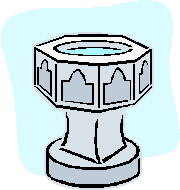 ALL SAINTS Baptisms – NOVEMBER 4TH Anyone desiring to be baptized at St. Peter’s on All Saints Sunday; please contact the church office to obtain appropriate paperwork.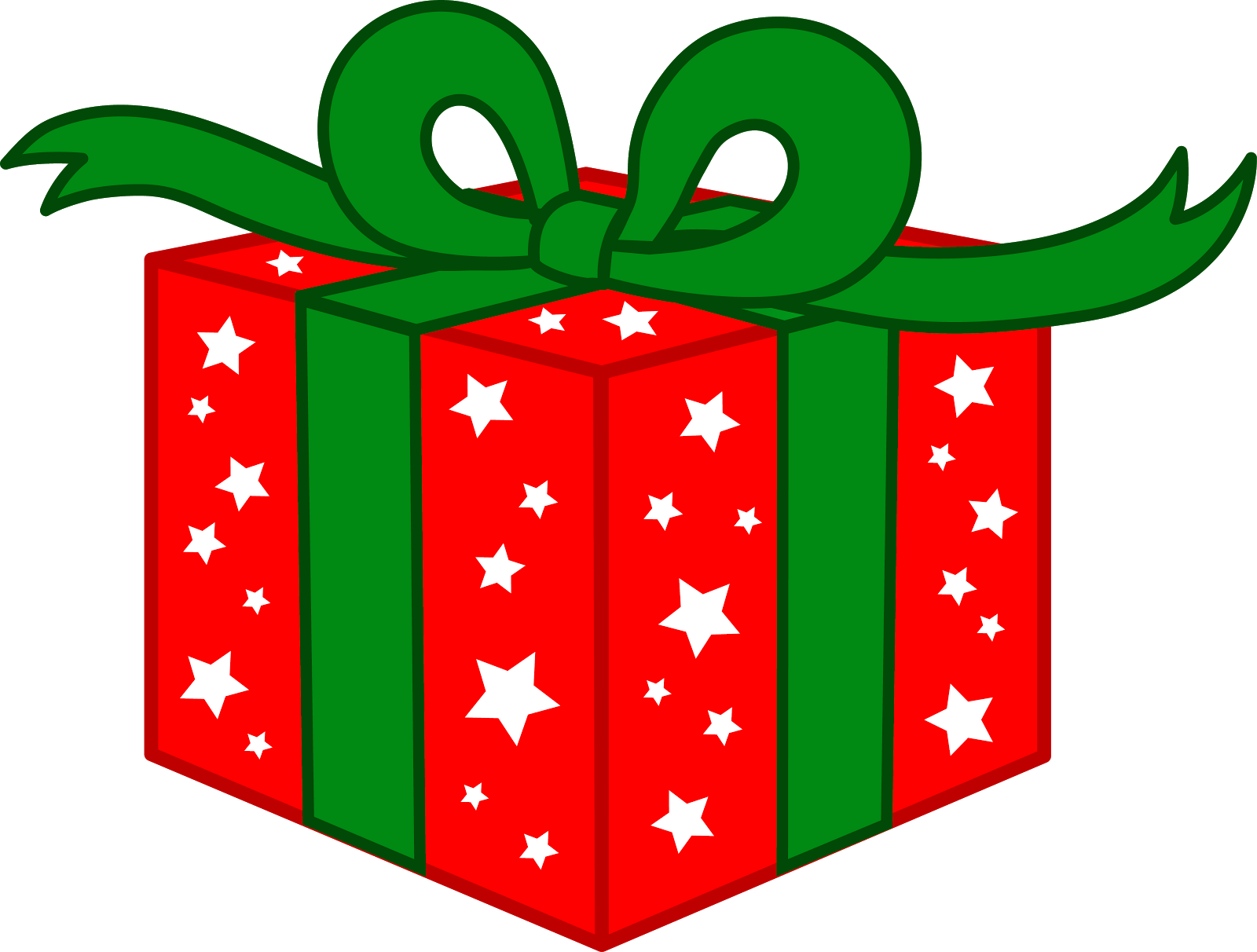 JOY November 27thTrip to the Outlet Shoppes at Woodstock. Members sign up first, guest may sign up beginning November 12th if seats remain available.Call or email the office to sign up!LIVING COMPASS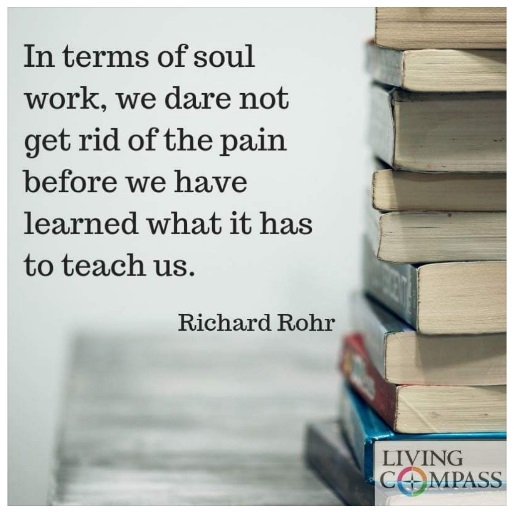 Mondays 1pm 401 East 4th Ave. led by D’Ann Downey October 22-Nov. 12Wednesdays 6 p.m. Willingham House led by Beth Hughes Oct. 3-Nov. 7The subject for this week’s Living Compass groups is Richard Rohr’s meditations on “Unknowing”. You do not have to sign up for the entire series of classes if you cannot make all of them. Please bring a device to the meetings that you can receive your emails on. Events & Activities: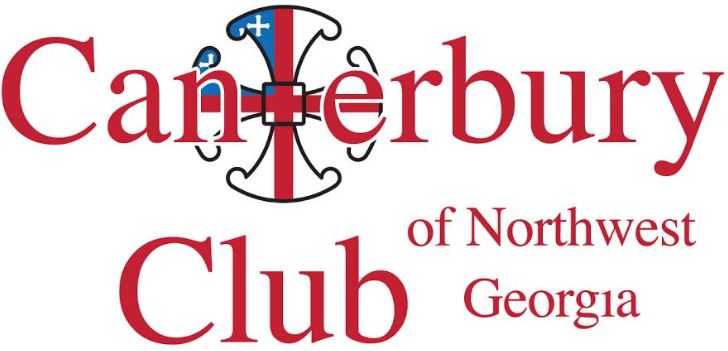 October 21st - Lunch following the 10am worship at St. Peter’sOctober 24th - All Hallow’s EveOctober 27th - Make a Difference DayNovember 10th - Morning Prayer at the Marina & Sailing on Knotty FunNovember 11th - Lunch following 10am worship at St. Peter’s2019 Calendar Collection Continues – bins located in Daniel HallCanterbury Club events are OPEN to everyone currently enrolled in a college program, alumni, friends and family.Next Week Consecration Sunday Worship & catered luncheon to follow in the Forrest Ballroom. 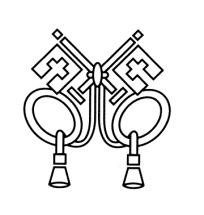 Lunch reservations are needed to ensure accurate preparations, contact church office with your lunch reservations.Hurricane Michael – How can YOU help?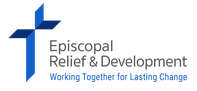 Episcopal Relief and Development support their work by visiting their website: www.episcopalrelief.org or call 1.855.312.4325. 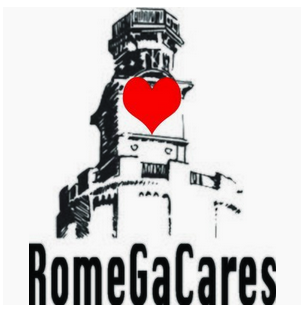 ROME GA CARES is also assisting in relief, contact them at 470.439.8277 or romegacares@gmail.com. CHILDREN’S CORNER! 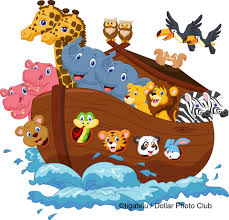 Sunday School in October - NoahNursery/Toddler care is available and located on the 2nd floor of the Education Building beginning at 9:00 am through noon on Sundays. If your younger children are staying with you in the pew during service, we are delighted to have the whole family joining us in worship. 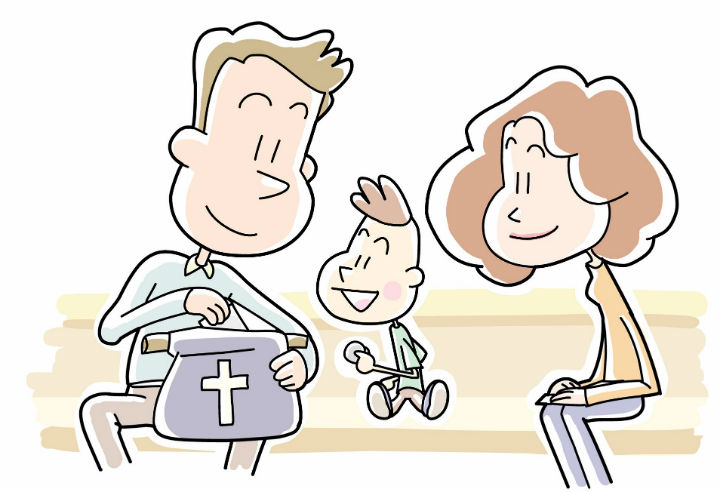 Little ones are always welcome.For Busy Little Hands in Church: We provide Activity Bags filled with coloring sheets, crayons, and pipe cleaners.Please RETURN the bags at the end of the service.Church Office: Phone - 706.291.9111 Fax - 706.232.5007 - 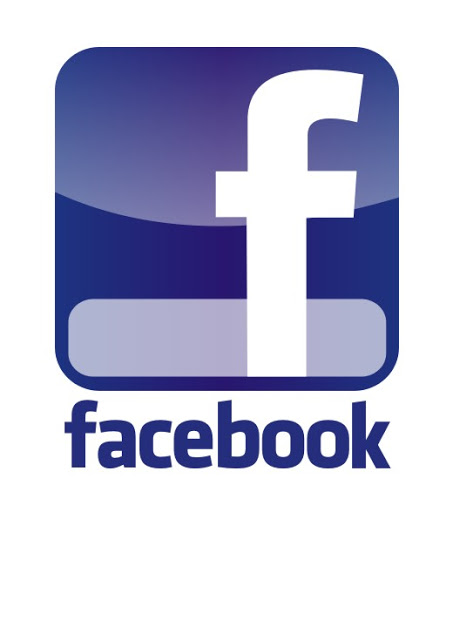 Email: elizabeth@stpetersrome.orgMail Address: 101 East Fourth AVENUE, Rome GA 30161Office Hours: Monday – Thursday 8am to 4pm. Fridays 9am -noonConnect on Facebook: St Peter’s Episcopal Church, St Peter’s Sunday School, St. Peter’s Rome EYC, & St. Peter’s Junior Choirwww.stpetersrome.org  VESTRY for the MONTH of OCTOBER – Kathy Steinbruegge 706.238.2301